PERANAN JAPAN INTERNATIONAL COOPERATION AGENCY (JICA) DALAM PROYEK MASS RAPID TRANSIT (MRT)  JAKARTASKRIPSIDiajukan Untuk Memenuhi Salah Satu SyaratDalam Menempuh Ujian Sarjana Program Strata (S1) Pada Program Studi Ilmu Hubungan Internasional Oleh:Rosita Siti AisyahNPM 132030179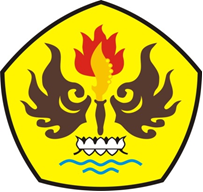 PROGRAM STUDI ILMU HUBUNGAN INTRNASIONALFAKULTAS ILMU SOSIAL DAN ILMU POLITIKUNIVERSITAS PASUNDAN BANDUNG2017